Geogebra .- Gotisk bue 
Eksempeloppgave eksamen 20151)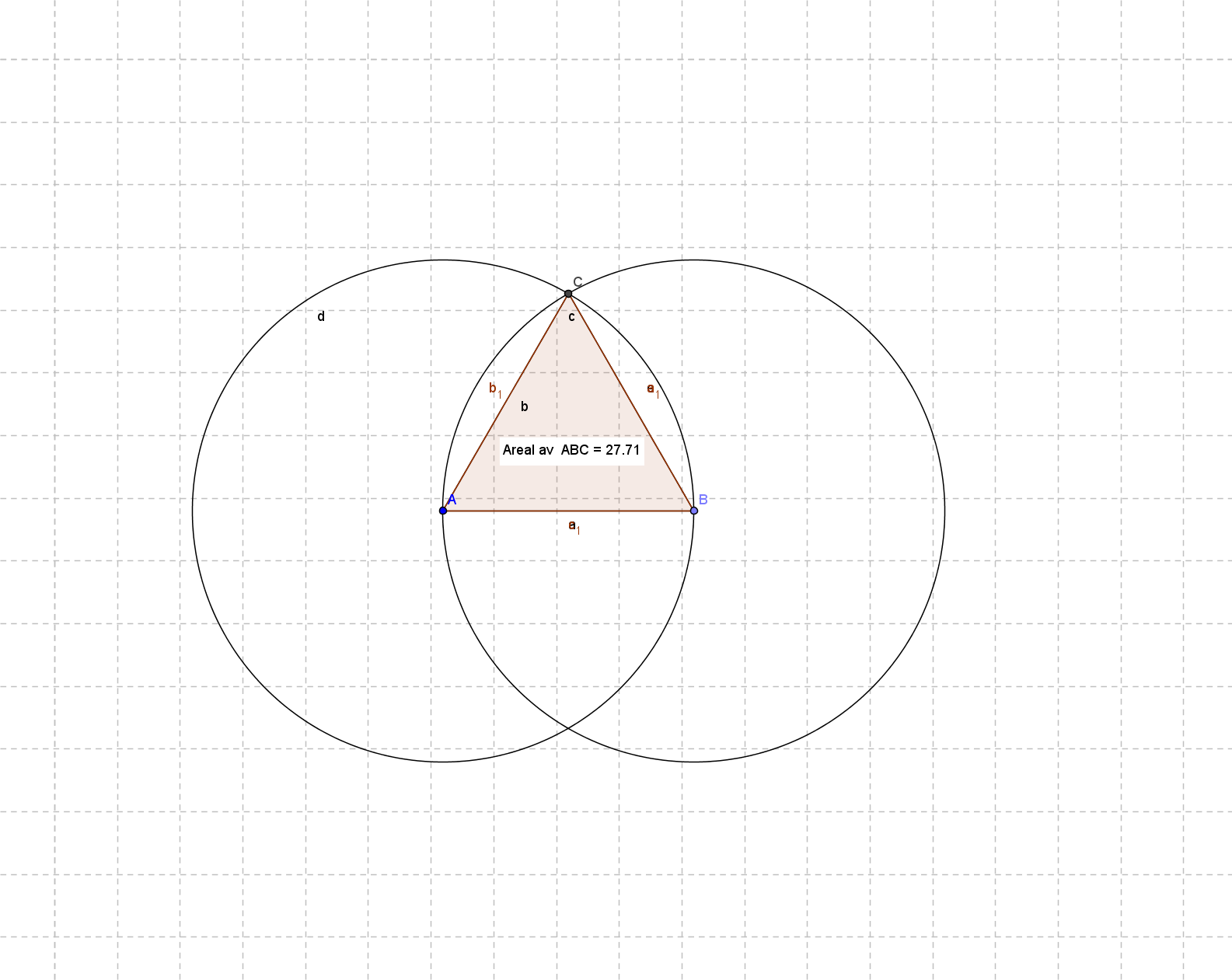 2)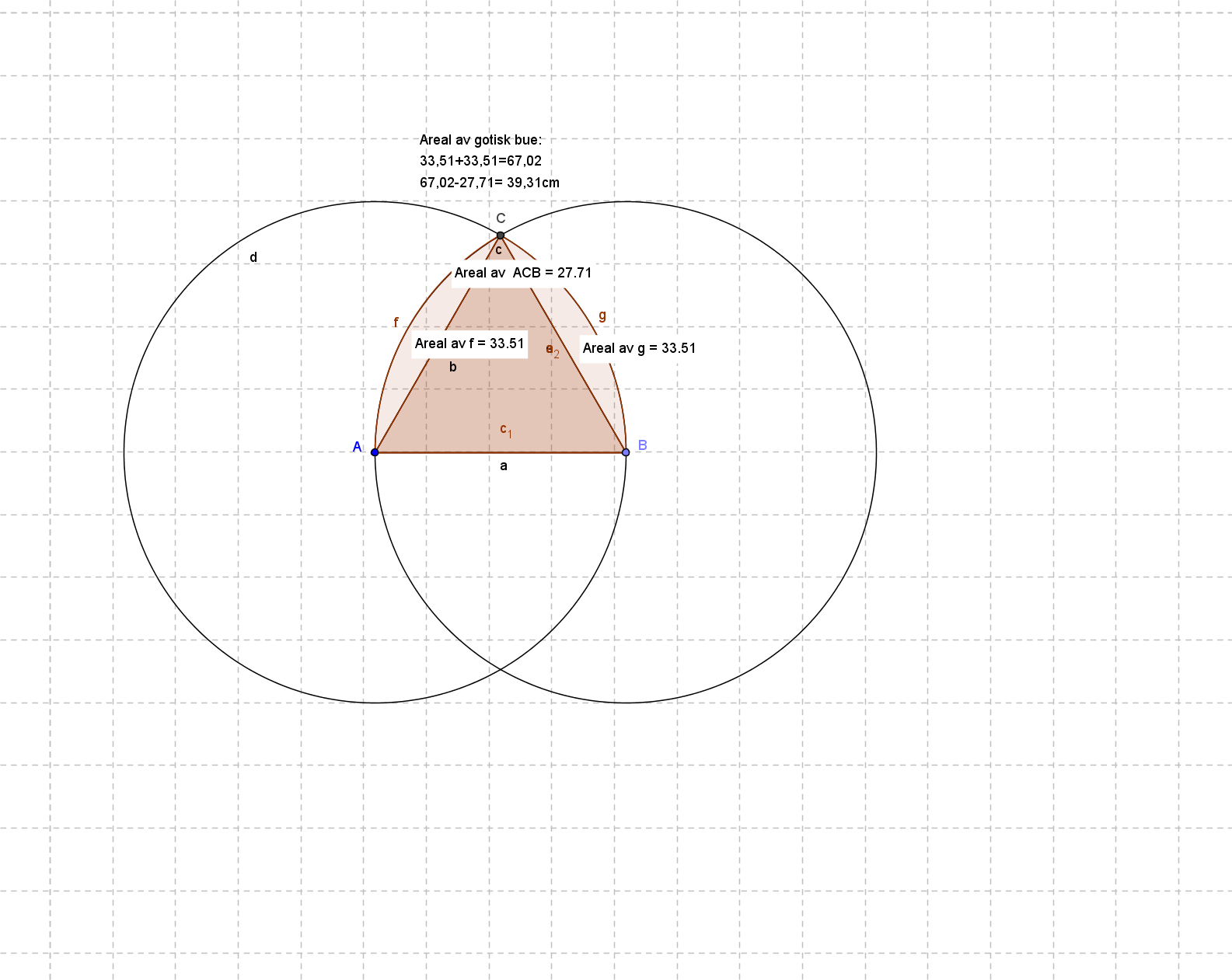 